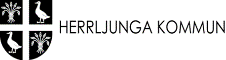 InledningAlla förskolor och skolor har enligt skollagen en skyldighet att ge stöd åt barn och elever i behov av särskilt stöd. Resurser för detta är inkluderat i det s k grundbeloppet. Tilläggsbeloppet avser således endast ersättning för extraordinära stödåtgärder som inte har koppling till den vanliga undervisningen. Under våren 2016 gjordes också ett tillägg i lagen. Bildningsnämnden beslutar årligen om grundbelopp för fristående verksamhet och om barn-, elev-, programpeng för kommunal verksamhet. För handläggning inför beslut om tilläggsbelopp ansvarar verksamhetschef för elevhälsan. Beslut om tilläggsbelopp fattas av bildningschefen på delegation från nämnden. Av skollagen (2010:800) följer att hemkommunen ska lämna bidrag till huvudmannen för varje barn och elev vid enheten . Bidraget består av ett grundbelopp och i vissa fall ett tilläggsbelopp . Oavsett om tilläggsbelopp beviljas eller inte har alla barn och elever rätt att få sitt stödbehov tillgodosett. Tilläggsbelopp som sådant regleras inte för kommunal verksamhet. För att uppnå den önskade effekten om bidrag på lika villkor, söker kommunal skola och förskola samt fristående huvudman tilläggsbelopp enligt samma riktlinjer. Grundbelopp Grundbeloppet för barn och elever i förskola och skola avser ersättning för omsorg, pedagogisk verksamhet och undervisning, pedagogiskt material och lärverktyg, elevhälsa, måltider, administration, mervärdesskatt samt lokalkostnader. Grundbeloppet ska bestämmas efter samma grunder som hemkommunen tillämpar vid fördelning av resurser till den egna verksamheten. Det betyder att kostnader för t ex stöd i form av extra undervisning, individualiserat lärande, specialpedagogiska insatser eller undervisning i särskild grupp som syftar till att hjälpa barn och elever med att nå målen ska täckas av den ersättning som betalas ut genom grundbeloppet.Tilläggsbelopp Tillämpliga bestämmelser Enligt skollagen (2010:800) ska tilläggsbelopp lämnas för barn och elever som har ett omfattande behov av särskilt stöd eller ska erbjudas modersmålsundervisning. Riksdagen beslutade under våren 2016 om ett tillägg i lagen, innebärande att ” tilläggsbeloppet för en elev i behov av särskilt stöd ska vara individuellt bestämt utifrån elevens behov” (lag 2016:550). Hemkommunen är inte skyldig att betala tilläggsbelopp för barn och elever i behov av särskilt stöd om betydande organisatoriska eller ekonomiska svårigheter uppstår för kommunen. I förordningstext anges att med tilläggsbelopp avses ersättning för assistenthjälp, anpassning av lokaler eller andra extraordinära stödåtgärder, däribland sådana som riktas till barn och elever med stora inlärningssvårigheter. Dessutom avses modersmålsundervisning för barn och elever som ska ges sådan undervisning. Förarbeten Av förarbetena (prop. 2008/09:171 s. 35 och s. 42 Offentliga bidrag på lika villkor) följer bl a: Skyldigheten att utreda barns och elevers eventuella behov av stöd och att upprätta åtgärdsprogram gäller för både kommunala och fristående skolor. I avsnitt 6.3.1 har regeringen bedömt att kostnader för utredning av barns och elevers eventuella behov av stöd och upprättande av åtgärdsprogram i skolan liksom kostnader för stöd i form av extra undervisning eller undervisning i en särskild grupp som syftar till att hjälpa elever med svårigheter att nå målen bör ingå i undervisningskostnaderna. Tilläggsbeloppet är endast avsett att ge möjlighet till särskild ersättning för enskilda barn och elever som har omfattande behov av särskilt stöd. Det ska avse extraordinära stödåtgärder, som inte har koppling till den vanliga undervisningen, och bestämmas individuellt utifrån barnets och elevens behov, t ex tekniska hjälpmedel, assistenthjälp eller anpassning av lokaler. Det kan också vara fråga om stödåtgärder åt barn och elever med stora inlärningssvårigheter som beror på språkliga eller sociala faktorer. Kostnaderna för stödet ska vara omedelbart kopplade till ett enskilt barn/en enskild elev och ha samband med dennes särskilda behov och förutsättningar för att kunna fullgöra sin skolgång. Det krävs att barnets/elevens stödbehov klarläggs och bedöms, t ex inom ramen för den utredning och det åtgärdsprogram som skolans rektor ansvarar för. Med utgångspunkt i den grundläggande principen om likabehandling bör vid utbildning i en fristående förskola/skola extra resurser tilldelas ett barn/en elev vars omfattande behov av särskilt stöd skulle kräva extra resurser om barnet/eleven hade gått i hemkommunens förskola/skola.  Praxis Högsta förvaltningsdomstolen har i en dom den 7 juni 2012, mål nr 4314-11, gjort följande bedömning: ''En förutsättning för att tilläggsbelopp ska kunna lämnas är att eleven har ett omfattande behov av särskilt stöd som inte är förknippat med undervisningssituationen. Stödåtgärderna ska vara extraordinära. Nästintill alla elevers behov ska kunna tillgodoses inom ramen för grundbeloppet''. Av avgörandet framgår vidare att "även om utgångspunkten är att elever ska behandlas lika oavsett om den skolenhet där de går är en kommunal skola eller en fristående skola förutsätter regelverket att en individuell bedömning görs av varje elevs unika situation och behov" och "eftersom tilläggsbelopp endast ska lämnas i undantagsfall måste dock utredningen klart visa att eleven har ett sådant omfattande behov av särskilt stöd''.Tillägget i skollagen 2016, har ännu inte lett till ny praxis. AnsökanI Herrljunga kommun används samma blankett för både kommunala och fristående skolor. Ansökan ska lämnas in till verksamhetschef för elevhälsan och den ska innehålla följande uppgifter: Skolans namn och fullständig adress Kontaktperson för ansökan Datum för ansökan Tid/ period som ansökan avser Barnets/elevens namn, personuppgifter, grupp/klass Eventuella relevanta utredningar som gjorts rörande elevenÅtgärdsprogram, handlingsplan (förskolan) alt egenvårdsplan Planerad stödinsats och kostnadsberäkning Beskrivning över hur insatserna kommer att följas upp och utvärderas Vid förnyad ansökan anges hur tidigare insatser utfallit och om en förnyad ansökan innebär en reell utökning anges varför tidigare insatser inte varit tillräckliga Annan relevant dokumentation Ansökan görs för ett läsår i taget och lämnas till verksamhetschef för elevhälsan senast den 15 april årligen. Ett beslut fattas för varje ansökan och gäller för ett läsår. Beslut fattas efter att komplett ansökan mottagits och delges sökande förskolechef/rektor senast 15 juni.Förskolan/skolan är skyldig att anmäla ändrade förhållande. Om ett barn/en elev t ex ändrar sin folkbokföringsadress eller byter skola, ska detta omgående meddelas. Den som erhållit tilläggsbelopp på felaktiga grunder är skyldig att genast återbetala beloppet. Till ansökan ska bifogas handlingsplan respektive åtgärdsprogram eller egenvårdsplan. Dokumentation Det är alltid barnets/elevens behov såsom det framträder i den pedagogiska verksamheten, inte barnets/elevens diagnos, som är underlag för bedömning av tilläggsbelopp. Behoven ska vara dokumenterade och tydligt definierade. Vid bedömning kan även hänsyn tas till barnets/elevens vistelsetid i verksamheten. Eftersom tilläggsbelopp endast ska lämnas i undantagsfall måste utredningen klart visa att barnet/eleven har ett sådant omfattande behov av särskilt stöd som berättigar till tilläggsbelopp. Beslut Var gränsen går för när ett barn/en elev är i behov av extraordinärt stöd och är berättigad till tilläggsbelopp är inte närmare reglerat utan måste bestämmas i det enskilda fallet. Kammarrätten i Stockholm har bl.a. konstaterat att det därför måste åligga respektive kommun att bestämma tilläggsbeloppets storlek och beräkningsgrunderna för detta men att kommunen dock alltid måste iaktta principen om likabehandling (dom den 11 april 2012, mål nr 5716-11 och 5717-1). Beslut som rör fristående skolor kan överklagas till allmän förvaltningsdomstol inom tre veckor från delgivning och ska således åtföljas av överklagandehänvisning. Beslut om tilläggsbelopp i kommunal verksamhet är inte överklagbart på annat sätt än genom laglighetsprövning. Uppföljning Vid en förnyad ansökan om tilläggsbelopp ska en utvärdering av tidigare insats redovisas. Utbetalning För Herrljunga kommuns förskolor och skolor sker utbetalning av tilläggsbelopp halvårsvis. De fristående verksamheterna i Herrljunga kommun får också tilläggsbeloppen utbetalade halvårsvis i samband med en av månadsutbetalningarna av grundersättningen. För fristående, kommunala och statliga skolor utanför Herrljunga ska fakturering ske månadsvis. Herrljunga kommun har 30 dagars betalningsvillkor och godtar ej fakturaavgift. Observera att vid beviljat tilläggsbelopp måste ny ansökan ske för det fall barnets/ elevens behov kvarstår inför nästkommande läsår. RiktlinjeRiktlinjer gällande tilläggsbelopp för barn och elever i kommunal och fristående verksamhetBildningsnämnden